11eg Gynhadledd Dysgu ac Addysgu11th Annual Learning and Teaching Conference4-6 Gorffennaf 2023 | 4-6 July 2023Dennis Nevels – Senior Educational ConsultantBlackboardAs a Senior Educational Consultant Dennis’s primary role is to assist clients with planning the transition from Learn Original to Learn Ultra as a trusted advisor to staff and leadership developing deep partnership relationships. Dennis has an expert knowledge of Strategic Planning, Change Management,  Process  Design, (Online) Pedagogical Approaches and specialist subject matter expertise in Student Success, Teaching & Learning, Data and Assessments.   Prior to working at Anthology,  Dennis worked for 12 years in higher education.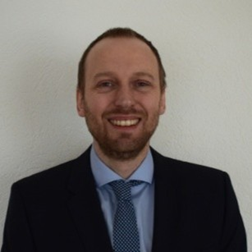 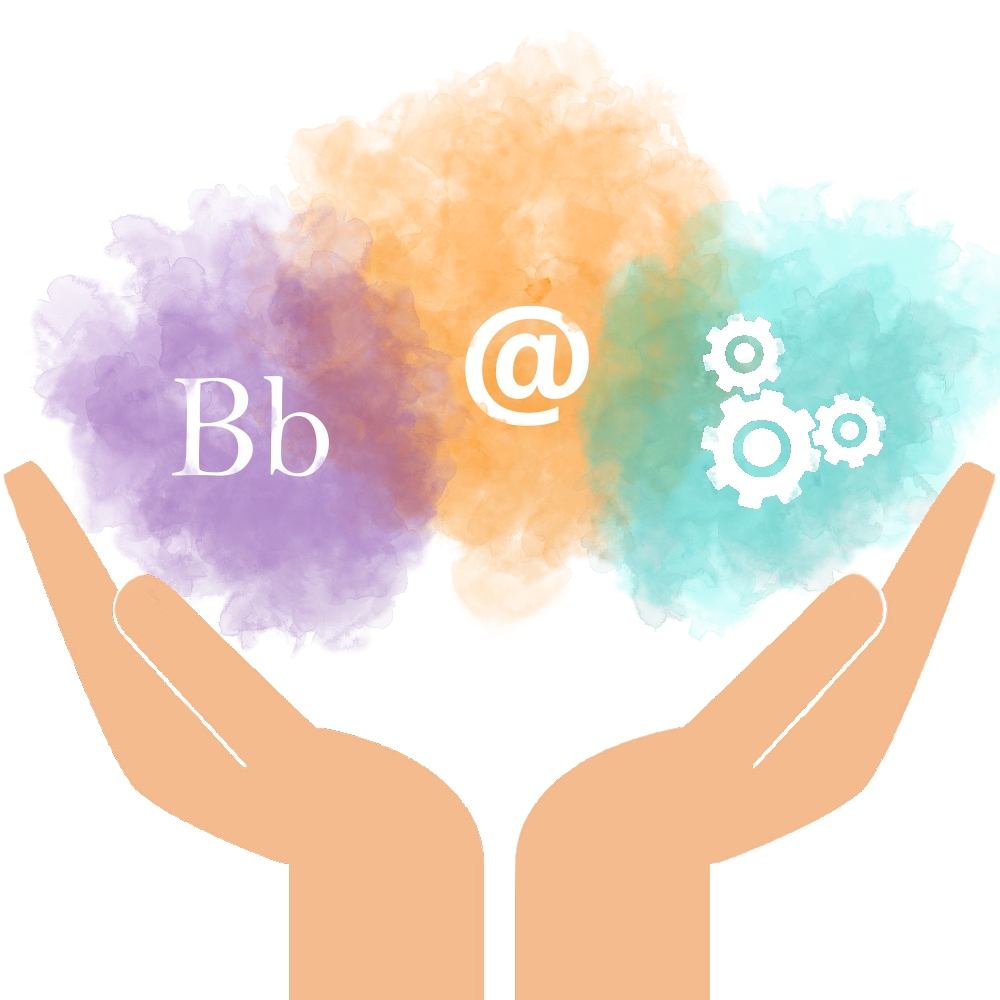 